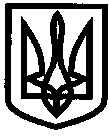 УКРАЇНАУПРАВЛІННЯ ОСВІТИІЗЮМСЬКОЇ МІСЬКОЇ РАДИХАРКІВСЬКОЇ ОБЛАСТІНАКАЗ27.11.2017										№ 555Відповідно до Протоколу № 10 від 17 листопада 2017 року засідання регіональної комісії з питань техногенно-екологічної безпеки та надзвичайних ситуацій в Харківській області, доручення Департаменту науки і освіти Харківської обласної державної адміністрації від 23.11.2017 № 01-38/, з метою виявлення ранніх стадій захворювань, а також своєчасного проведення лікувально-профілактичної роботи, що сприяє збереженню та зміцненню здоров’я дітей, НАКАЗУЮ:Керівникам закладів освіти:Розробити та внести корективи до комплексних планів захисту учасників освітнього процесу від захворювань на грип та гострі респіраторні захворювання.Термін виконання: до 01.12.2017Забезпечити в закладах освіти наявність постійного запасу засобів індивідуального захисту персоналу, особистої гігієни, дезінфекційних, антисептичних засобів, термометрів, бактерицидних випромінювачів.Термін виконання: до 01.12.2017Забезпечити в зимовий період 2017-2018 років необхідні параметри мікроклімату приміщень відповідно до санітарних норм.Термін виконання: постійноПосилити заходи, спрямовані на профілактику грипу та гострих респіраторних захворювань серед учнів, вихованців. При ускладненні епідемічної ситуації застосовувати введення своєчасних обмежувальних заходів.Термін виконання: постійноІнформувати управління освіти Ізюмської міської ради Харківської області про стан роботи з профілактики грипу та гострих респіраторних захворювань серед учнів, вихованців:Про виконання заходів з профілактики грипу та гострих респіраторних захворювань серед учнів, вихованців. Термін виконання: до 20.12.2017Про наявність постійного запасу засобів індивідуального захисту персоналу, особистої гігієни, дезінфекційних, антисептичних засобів, термометрів, бактерицидних випромінювачів.Термін виконання: 28.11.20172. Контроль за виконанням даного наказу покласти на начальника відділу змісту та якості освіти Васько Н.О.Заступник начальникауправління освіти 					В.О. МартиновВаськоПро виконання заходів з профілактики та боротьби з грипом та гострими респіраторними захворюваннями